STANDAR PELAYANAN ( S P ) KELURAHAN MADIUN LORKECAMATAN  MANGUHARJO KOTA MADIUNTAHUN 2020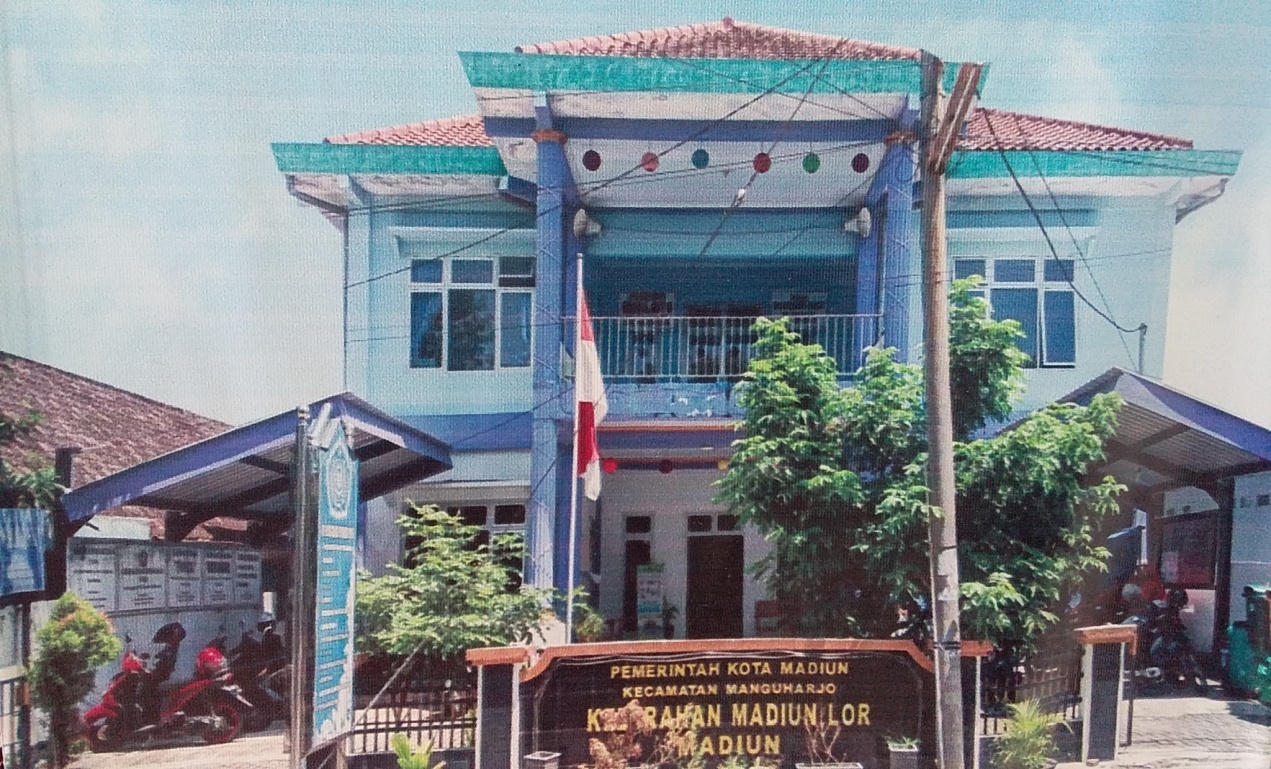 KELURAHAN MADIUN LORKECAMATAN MANGUHARJOKOTA  MADIUNJl. Candi Sewu No. 04  Madiun, Kode Pos : 63122 Jawa TimurTelephone :  (0351) 497046Website http://kelurahan-madiunlor.madiunkota.go.id     KEPUTUSAN LURAH MADIUN LOR KOTA MADIUN      NOMOR : 067/     /401.402.6/2020    TENTANG STANDAR PELAYANAN (SP)     KELURAHAN MADIUN LOR  KOTA MADIUN     LURAH MADIUN LOR,M E M U T U S K A N :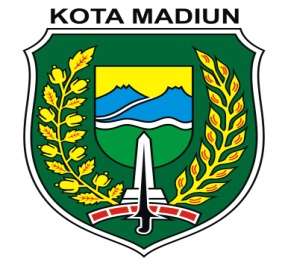 PEMERINTAH  KOTA  MADIUNKECAMATAN  MANGUHARJOKELURAHAN MADIUN LORJl.  Candi Sewu  No. 04 Madiun 63122Telepon ( 0351)  497046Email : madiunlor 4 @gamail.comMenimbang:a.bahwa untuk mewujudkan kepastian tentang hak, tanggung jawab, kewajiban dan kewenangan seluruh pihak terkait dalam penyelenggaraan pelayanan publik Kelurahan Madiun Lor  Kecamatan Manguharjo Kota Madiun dan dalam rangka mewujudkan sistem penyelenggaraan pemerintahan sesuai dengan asas-asas umum penyelenggaraan pemerintahan yang baik, terpenuhinya hak-hak masyarakat dalam memperoleh pelayanan publik  secara maksimal serta mewujudkan partisipasi dan ketaatan masyarakat dalam meningkatkan kualitas pelayanan publik, maka perlu ditetapkan standar pelayanan publik;b.bahwa sehubungan dengan hal tersebut pada huruf a diatas, perlu ditetapkan standar pelayanan publik.Mengingat:1.Undang-Undang Nomor 23 Tahun 2014 tentang Pemerintahan Daerah sebagaimana telah diubah terakhir dengan Undang-Undang Nomor 9 Tahun 2015;2.Undang-Undang Nomor 25 Tahun 2009 tentang Pelayanan Publik;3.Peraturan Pemerintah Nomor 45 Tahun 2017 tentang Partisipasi Masyarakat Dalam Penyelenggaraan Pemerintahan Daerah;4.Peraturan Pemerintah Nomor 18 Tahun 2018 tentang Perangkat Daerah;5.Peraturan Pemerintah Nomor 12 Tahun 2017 tentang Pembinaan dan Pengawasan Penyelenggaraan Pemerintahan Daerah;6.Peraturan Pemerintah Nomor 17 Tahun 2018 tentang Kecamatan;7.Peraturan Menteri Pendayagunaan Aparatur Negara dan Reformasi Birokrasi Nomor 15 Tahun 2014 tentang Pedoman Standar Pelayanan;8.Peraturan Daerah Kota Madiun Nomor 3 Tahun 2016 tentang Pembentukan dan Susunan Perangkat Daerah;9.Peraturan Daerah Kota Madiun Nomor 15 Tahun 2011 tentang Pelayanan Publik sebagaimana telah diubah dengan Peraturan Daerah Kota Madiun Nomor 5 Tahun 2019;10.Peraturan Walikota Madiun Nomor 52 Tahun 2016 tentang Kedudukan, Susunan Organisasi, Rincian Tugas dan Tata Kerja Kecamatan sebagaimana telah diubah dengan Peraturan Walikota Madiun Nomor 44 Tahun 2018;11.Peraturan Walikota Madiun Nomor 53 Tahun 2016 tentang Kedudukan, Susunan Organisasi, Rincian Tugas dan Tata Kerja Kelurahan;Menetapkan:PERTAMA:Standar Pelayanan Kelurahan Madiun Lor Kecamatan Manguharjo Kota Madiun sebagaimana disebut dalam lampiran keputusan ini.KEDUA:Standar Pelayanan Publik Kelurahan Madiun Lor Kecamatan Manguharjo sebagaimana dalam Diktum Pertama  meliputi :Standar Pelayanan Publik Kelurahan Madiun Lor Kecamatan Manguharjo sebagaimana dalam Diktum Pertama  meliputi :1.Pelayanan Surat Keterangan (Kematian Terkait Yang Tidak Memiliki Dokumen Kependudukan Terakhir);2.Pelayanan Surat Keterangan Bepergian;3.Pelayanan Legalisasi Pernyataan Ahli Waris;4.Pelayanan Konsultasi Waris, Pertanahan, Pendaftaran Penduduk dan Pencatatan Sipil;5.Pelayanan Permohonan Surat Keputusan Lurah tentang Penetapan Pengurus RT/ RW, Lembaga Masyarakat Lainnya;6.Pelayanan Permintaan Data Terkait Pemerintahan Kelurahan;7.Pelayanan Surat Keterangan (Belum Pernah Menikah); 8.Pelayanan Surat Permohonan Nikah;9.Pelayanan Surat Keterangan (Permohonan Cerai);10.Pelayanan Surat Keterangan Tidak Mampu;11.Pelayanan Permintaan Usulan Data Penerima Bantuan Sosial (Lansia Non Potensial/ Ngebrok);12.Pelayanan Legalisasi Proposal Bantuan Hibah;13.Pelayanan Penerimaan Usulan Musrenbang;14.Pelayanan Surat Keterangan (Pengajuan Nomor Induk Kesenian);15.Pelayanan Surat Keterangan (Kredit/ Pinjam Uang  di Bank atau Lembaga keuangan yang lain);16.Pelayanan Surat Keterangan (Permohonan Ijin Mendirikan Bangunan/ IMB);17.Pelayanan Surat Keterangan (Persyaratan Pengajuan Surat Pernyataan Persetujuan Lingkungan);18.Pelayanan Surat Keterangan (Persyaratan Pengajuan Analisa Dampak Lalu Lintas);19.Pelayanan Surat Keterangan (Pengajuan Ijin Usaha);20.Pelayanan Surat Keterangan (Pengajuan Ijin Keramaian);21.Pelayanan Surat Keterangan (Pengajuan ijin Penutupan Jalan);22.Pelayanan Surat Keterangan (Pengajuan Surat Keterangan Catatan Kepolisian);23.Pelayanan Pengaduan Masyarakat;24.Pelayanan Pemantauan Pelaksanaan Pemberian Bantuan Pada Masyarakat;25.Pelayanan Legalisasi Persyaratan Pendaftaran TNI/POLRI;26.Pelayanan Legalisasi Relaas;27.Pelayanan Legalisasi Model C Pensiunan;28.Pelayanan Surat Keterangan (Persyaratan Tambahan Tunjangan Anak);29.Pelayanan Surat Keterangan (Tempat Tinggal);30.Pelayanan Surat Keterangan Domisili Usaha.KETIGA:Standar Pelayanan Publik sebagaimana dimaksud dalam Diktum Kedua dipergunakan sebagi acuan yang harus dilaksanakan oleh Pegawai/ Petugas Kelurahan Madiun Lor Kecamatan Manguharjo Kota Madiun.Standar Pelayanan Publik sebagaimana dimaksud dalam Diktum Kedua dipergunakan sebagi acuan yang harus dilaksanakan oleh Pegawai/ Petugas Kelurahan Madiun Lor Kecamatan Manguharjo Kota Madiun.KEEMPAT:Keputusan ini mulai berlaku sejak tanggal ditetapkan dan apabila dikemudian hari terdapat kesalahan dalam keputusan ini akan diadakan perbaikan sebagaimana mestinya.Keputusan ini mulai berlaku sejak tanggal ditetapkan dan apabila dikemudian hari terdapat kesalahan dalam keputusan ini akan diadakan perbaikan sebagaimana mestinya.Ditetapkan  di :  M A D I U Npada  tanggal :       Januari  2020LURAH MADIUN LORttdTRI MARDIANA, S.STPPenata Tingkat INIP. 19861126 200602 2 001  LAMPIRAN :KEPUTUSAN LURAH MADIUN LORKEPUTUSAN LURAH MADIUN LORNOMOR: 065/     /401.402.7/2020TANGGAL:              Januari    2020STANDAR PELAYANAN PADA KELURAHAN MADIUN LORKECAMATAN MANGUHARJO KOTA MADIUN TAHUN 2020STANDAR PELAYANAN PADA KELURAHAN MADIUN LORKECAMATAN MANGUHARJO KOTA MADIUN TAHUN 20201.PELAYANAN SURAT KETERANGAN (KEMATIAN TERKAIT YANG TIDAK MEMILIKI DOKUMEN KEPENDUDUKAN TERAKHIR)No.KomponenUraianUraian1.Dasar Hukum -Undang-Undang Nomor 24 Tahun 2013 tentang Perubahan atas Undang-Undang Nomor 23 Tahun 2006 tentang Administrasi Kependudukan;-Peraturan Presiden Nomor 96 Tahun 2018 tentang Persyaratan dan Tata Cara Pendaftaran Penduduk dan Pencatatan Sipil;-Peraturan Menteri Dalam Negeri Nomor 19 Tahun 2018 tentang Peningkatan Kualitas Layanan Administrasi Kependudukan;-Peraturan Menteri Dalam Negeri Nomor 7 Tahun 2019 tentang Pelayanan Administrasi Kependudukan secara Daring;-Peraturan Menteri Dalam Negeri Nomor 108 tahun 2019 tentang Peraturan Pelaksanaan Peraturan Presiden Nomor 96 Tahun 2018 tentang Persyaratan dan Tata Cara Pendaftaran Penduduk dan Pencatatan Sipil.2.Persyaratan-Surat Pengantar RT/ RW;Pelayanan-Fotocopy KK dan KTP Pemohon;-Surat Pernyataan dari Pemohon dengan Saksi bermaterai 6000.3.Sistem 1.Pemohon datang ke Kelurahan dengan membawa persyaratan;Mekanisme2.Petugas menerima dan memeriksa berkas pemohon;Prosedur3.Jika berkas permohon memenuhi persyaratan, maka diproses Surat Keterangan, jika berkas tidak memenuhi persyaratan maka dikembalikan oleh petugas;4.Pemohon menerima Surat Keterangan (jika memenuhi persyaratan).    4.Jangka waktu 30 menit 30 menit penyelesaian5.Biaya/tarifGratisGratis6.Produk layananSurat Keterangan (Kematian Terkait Yang Tidak Memiliki Dokumen Kependudukan Terakhir)Surat Keterangan (Kematian Terkait Yang Tidak Memiliki Dokumen Kependudukan Terakhir)2.PELAYANAN SURAT KETERANGAN BEPERGIANNo.KomponenUraianUraian1.Dasar Hukum -Undang-Undang Nomor 24 Tahun 2013 tentang Perubahan atas Undang-Undang Nomor 23 Tahun 2006 tentang Administrasi Kependudukan;-Peraturan Presiden Nomor 96 Tahun 2018 tentang Persyaratan dan Tata Cara Pendaftaran Penduduk dan Pencatatan Sipil;-Peraturan Menteri Dalam Negeri Nomor 19 Tahun 2018 tentang Peningkatan Kualitas Layanan Administrasi Kependudukan;-Peraturan Menteri Dalam Negeri Nomor 7 Tahun 2019 tentang Pelayanan Administrasi Kependudukan secara Daring;-Peraturan Menteri Dalam Negeri Nomor 108 tahun 2019 tentang Peraturan Pelaksanaan Peraturan Presiden Nomor 96 Tahun 2018 tentang Persyaratan dan Tata Cara Pendaftaran Penduduk dan Pencatatan Sipil.2.Persyaratan-Surat Pengantar RT/ RW;Pelayanan-Fotocopy KK dan KTP Pemohon;-Surat Pernyataan dari Pemohon dengan Saksi bermaterai 6000.3.Sistem Mekanisme1.Pemohon datang ke Kelurahan dengan membawa persyaratan;Prosedur2.Petugas menerima dan memeriksa berkas pemohon;3.Jika berkas permohon memenuhi persyaratan, maka diproses Surat Keterangan, jika berkas tidak memenuhi persyaratan maka dikembalikan oleh petugas;4.Pemohon menerima Surat Keterangan (jika memenuhi persyaratan).    4.Jangka waktu 30 menit penyelesaian5.Biaya/tarifGratis6.Produk layananSurat Keterangan (Kematian Terkait Yang Tidak Memiliki Dokumen Kependudukan Terakhir)3.PELAYANAN LEGALISASI PERNYATAAN AHLI WARISNo.KomponenUraianUraian1.Dasar Hukum -Undang-Undang Nomor 1 Tahun 1970 tentang Perkawinan;-Undang-Undang Nomor 23 Tahun 2006 tentang Administrasi Kependudukan sebagaimana telah diubah dengan Undang-Undang Nomor 24 tahun 2013-Kitab Undang-Undang Hukum Perdata;-Instruksi Presiden Nomor 1 Tahun 1991 tentang Kompilasi Hukum Islam;2.Persyaratan 1.Surat Pengantar RT/ RW;pelayanan2.Surat Pernyataan Ahli Waris yang bermaterai 6000 yang dibuat oleh Pemohon;3.Fotocopy Akta Kematian legalisir dari Dinas Kependudukan dan Pencatatan Sipil;4.Fotocopy Kartu Keluarga masing-masing Ahli Waris yang telah dilegalisir dari Dinas Kependudukan dan Pencatatan Sipil;5.Fotocopy KTP masing-masing Ahli Waris yang telah dilegalisir dari Dinas Kependudukan dan Pencatatan Sipil;6.Fotocopy surat nikah Pewaris/ Almarhum/ Almarhumah.3.Sistem Mekanisme Prosedur1.Pemohon datang ke Kelurahan dengan membawa persyaratan;Sistem Mekanisme Prosedur2.Petugas menerima dan memeriksa berkas pemohon(mencocokan nama ahli waris dengan dokumen kependudukan lainnya);3.Jika berkas permohon memenuhi persyaratan, maka diadakan sidang klarifikasi waris oleh Lurah, jika berkas tidak memenuhi persyaratan maka ditolak dan berkas dikembalikan oleh petugas;4.Sidang Klarifikasi Waris wajib dihadiri oleh seluruh Ahli Waris, 2 orang saksi dan lurah;5.Jika hasil sidang klarifikasi waris memenuhi persyaratan maka surat pernyataan ahli waris dilegalisasi oleh Lurah serta mendapatkan nomor register dari Kelurahan, jika hasil sidang tidak memenuhi persyaratan maka Surat Pernyataan Ahli Waris dikembalikan kepada pemohon;6.Surat Pernyataan Ahli Waris yang sudah dilegalisasi disampaikan kepada pemohon.4.Jangka waktu penyelesaian1 hari (berkas lengkap dan benar, ahli waris, saksi dan lurah hadir)1 hari (berkas lengkap dan benar, ahli waris, saksi dan lurah hadir)5.Biaya/tarifGratisGratis6.Produk layananDokumen Pernyataan Ahli Waris yang telah dilegalisasiDokumen Pernyataan Ahli Waris yang telah dilegalisasi4.PELAYANAN KONSULTASIWARIS, PERTANAHAN, PENDAFTARAN PENDUDUK, DAN PENCATATAN SIPILNo.KomponenUraianUraian1.Dasar Hukum -Undang-Undang Nomor 24 Tahun 2013 tentang Perubahan atas Undang-Undang Nomor 23 Tahun 2006 tentang Administrasi Kependudukan;-Peraturan Presiden Nomor 96 Tahun 2018 tentang Persyaratan dan Tata Cara Pendaftaran Penduduk dan Pencatatan Sipil;-Peraturan Menteri Dalam Negeri Nomor 19 Tahun 2018 tentang Peningkatan Kualitas Layanan Administrasi Kependudukan;-Peraturan Menteri Dalam Negeri Nomor 7 Tahun 2019 tentang Pelayanan Administrasi Kependudukan secara Daring;-Peraturan Menteri Dalam Negeri Nomor 108 tahun 2019 tentang Peraturan Pelaksanaan Peraturan Presiden Nomor 96 Tahun 2018 tentang Persyaratan dan Tata Cara Pendaftaran Penduduk dan Pencatatan Sipil.2.Persyaratan 1.Surat Pengantar RT/ RW;pelayanan2.Surat Pernyataan Ahli Waris yang bermaterai 6000 yang dibuat oleh Pemohon;3.Fotocopy Akta Kematian legalisir dari Dinas Kependudukan dan Pencatatan Sipil;4.Fotocopy Kartu Keluarga masing-masing Ahli Waris yang telah dilegalisir dari Dinas Kependudukan dan Pencatatan Sipil;5.Fotocopy KTP masing-masing Ahli Waris yang telah dilegalisir dari Dinas Kependudukan dan Pencatatan Sipil;6.Fotocopy surat nikah Pewaris/ Almarhum/ Almarhumah.3.Sistem Mekanisme Prosedur-Pemohon datang ke Kelurahan dengan membawa persyaratan;-Pemohon mengisi buku tamu Kelurahan;-Pemohon diarahkan ke Ruang Konsultasi/ Petugas Kelurahan;-Pemohon melakukan konsultasi dengan Petugas.4.Jangka waktu penyelesaian60 menit 60 menit 5.Biaya/tarifGratisGratis6.Produk layananHasil KonsultasiHasil Konsultasi5.PELAYANAN PERMOHONAN SURAT KEPUTUSAN LURAH TENTANG PENETAPAN PENGURUS RT/ RW DAN LEMBAGA MASYARAKAT LAINNYANo.KomponenUraianUraian1.Dasar Hukum -Undang-Undang Nomor 24 Tahun 2013 tentang Perubahan atas Undang-Undang Nomor 23 Tahun 2006 tentang Administrasi Kependudukan;-Peraturan Daerah Kota Madiun Nomor 07 Tahun 2013 tentang Rukun Tetangga dan Rukun Warga ;-Peraturan Walikota Madiun Nomor 25 Tahun 2010 tentang Pedoman Tata Naskah Dinas di Lingkungan Pemerintah Kota Madiun;-Peraturan Walikota Madiun Nomor 53 Tahun 2016 tentantg Kedudukan, Susunan Organisasi, Ricinan Tugas dan Tata Kerja Kelurahan.2.Persyaratan-Persyaratan untuk Pelayanan SK Penetapan RT/RW :pelayanan-Berita Acara dan Daftar Hadir Pemilihan RT dan RW;-Susunan Pengurus RT dan RW terpilih;-Surat Permohonan Penetapan Pengurus RT dan RW dari Pejabatlama;-Persyaratan untuk Pelayanan SK Penetapan Lembaga Masyarakat Lainnya :-Susunan Pengurus Baru;-Berita Acara dan Daftar Hadir Musyawarah.3.Sistem Mekanisme Prosedur1.Pemohon datang ke Kelurahan dengan membawa berkas persyaratan;2.Petugas menerima dan memeriksa berkas pemohon;3.Petugas memproses dan mengajukan pengesahan kepada Kecamatan untuk Surat Keputusan Lurah tentang Penetapan Pengurus RT dan RW;4.Petugas Kelurahan menyampaikan SKRT dan RW Kepada Pemohon.4.Jangka waktu penyelesaian3 hari kerja5.Biaya/tarifGratis6.Produk layananSurat Keputusan Lurah tentang Penetapan Pengurus RT dan RW6.PELAYANAN  PERMINTAAN  DATA  TERKAIT  PEMERINTAHAN  KELURAHAN No.KomponenUraianUraian1.Dasar Hukum -Undang-Undangan Nomor 22 Tahun 1999 yang mengatur tentang Pemerintahan Daerah ;-Peraturan Menteri Dalam Negeri Nomor 34 Tahun 2007 tentang Pedoman Administrasi Kelurahan ;-Peraturan Menteri Dalam negeri Nomor 137 Tahun 2017 tentang Kode dan Data Wilayah Adfministrasi pemerintahan ;-Peraturan Walikota madiun Nomor 53 Tahun 2017 tentanfg Kedudukan, Susunan Organisasi, Rincian Tugas dan tata Kerja Kelurahan ;-Peraturan Walikota Madiun Nomor 38 Tahun 2019 tentang Pedoman Administrasi Kecamatan dan Kelurahan2.Persyaratan pelayananSurat Permintaan Data (Masyarakat, Instansi, Akademisi, Perusahaan)3.Sistem Mekanisme Prosedur1.Pemohon datang/mengirim surat permohonan kepada Kelurahan;2.Petugas menerima surat, menyampaikan ke pimpinan dan  me  -  nyiapkan data ;3.Petugas memberikan data sesuai permintaan;4.Jangka waktu penyelesaian1 hari5.Biaya/tarifGratis6.Produk layananData terkait Pemerintahan Kelurahan7.PELAYANAN  SURAT KETERANGAN  ( BELUM PERNAH MENIKAH ) No.KomponenUraianUraian1.Dasar Hukum -Undang-Undang Nomor 1 Tahun 1974 tentang Perkawinan ;-Peraturan Pemerintah Nomor 9 Tahun 1975 tentang Pelaksanaan Undang-Undang Nomor 1 Tahun 1974 tentang Perkawinan ;2.Persyaratan -Surat Pengantar RT;pelayanan-Surat Pernyataan belum pernah menikah bermaterai 6000;-Foto copy Kartu Keluarga  dan  menunjukkan yang asli;-Foto copy E-KTP dan menunjukkan yang aslinya.3. Sistem Mekanisme Prosedur1.Pemohon datang langsung ke Kantor Kelurahan dengan membawa berkas persyaratan;2.Petugas menerima dan memeriksa berkas persyaratan pemohon; 3.Jika Persyaratan sudah sesuai maka petugas memproses surat keterangan (belum pernah menikah), jika berkas persyaratan tidak sesuai maka berkas dikembalikan kepada pemohon;4.Pemohon menerima Surat Keterangan (Belum Pernah Menikah)4.Jangka waktu penyelesaian1 hari5.Biaya/tarifGratis6.Produk layananSurat Keterangan (Belum Pernah Menikah)8.PELAYANAN  SURAT PERMOHONAN  NIKAH  No.KomponenUraianUraian1.Dasar Hukum -Undang-Undang Nomor 1 Tahun 1974 tentang Perkawinan ;-Peraturan Pemerintah Nomor 9 Tahun 1975 tentang Pelaksanaan Undang-Undang Nomor 1 Tahun 1974 tentang Perkawinan ;-Keputusan Direktorat Jenderal Bimbingan Masyarakat Islam Nomor 713 Tahun 2018 tentang Penetapan Formulir dan Laporan PNPB-NR2.Persyaratan-Surat Permohonan Nikah :pelayanan-Surat Pengantar RT;-Fotocopy Kartu Keluarga dan  EKTP menunjukan yang asli;-Fotocopy Ijazah terakhir (calon suami istri);-Surat Pelolosan (N1-N4);-Surat Pernyataan Belum Nikah bermaterai 6000;-Fotocopy Surat Keterangan Sehat dari Dokter;-Akte Cerai (Janda/Duda)/ Akte Cerai Mati (Janda/Duda);-Pas Foto berwarna 3 x 4 sebanyak 2 lembar background biru (calon suami istri);-Surat Permohonan Numpang Nikah :-Surat Keterangan Bepergian-Fotocopy Kartu Keluarga dan E-KTP menunjukan  yang asli;-Fotocopy Ijazah terakhir (calon suami istri);-Surat Pelolosan (N1-N4);-Surat Pernyataan Belum Nikah bermaterai 6000;-Fotocopy Surat Keterangan Sehat dari Dokter;-Akte Cerai (Janda/Duda)/  Akte Cerai Mati (Janda/Duda);-Pas Foto berwarna 3 x 4 sebanyak 2 lembar background biru (calon suami istri);3.Sistem Mekanisme Prosedur1.Pemohon datang langsung ke Kantor Kelurahan dengan membawa berkas persyaratan;2.Petugas menerima dan memeriksa berkas persyaratan pemohon; 3.Jika Persyaratan sudah sesuai maka petugas memproses surat permohonan nikah, jika berkas persyaratan tidak sesuai maka berkas dikembalikan kepada pemohon;4.Pemohon menerima Surat Permohonan Nikah.4.Jangka waktu penyelesaian1 hari kerja5.Biaya/tarifGratis6.Produk layananSurat Permohonan Nikah9.PELAYANAN  SURAT KETERANGAN  ( PERMOHONAN CERAI )No.KomponenUraianUraian1.Dasar Hukum -Undang-Undang Nomor 1 Tahun 1974 tentang Perkawinan ;-Peraturan Pemerintah Nomor 9 Tahun 1975 tentang Pelaksanaan Undang-Undang Nomor 1 Tahun 1974 tentang Perkawinan ;2.Persyaratan -Surat Permohonan Cerai :pelayanan-Surat Pernyataan Penyebab Perceraian dari Pemohon bermaterai 6000;-Pengantar RT;-Fotocopy Kartu Keluarga dan menunjukan KK yang asli;-Fotocopy E-KTP dan menunjukkan yang aslinya;-Pas Foto berwarna 3 x 4 sebanyak 1 lembar (suami/istri);3.Sistem Mekanisme Prosedur1.Pemohon datang langsung ke Kantor Kelurahan dengan membawa berkas persyaratan;2.Petugas menerima dan memeriksa berkas persyaratan pemohon; 3.Jika Persyaratan sudah sesuai maka petugas memproses surat keterangan (permohonan cerai), jika berkas persyaratan tidak sesuai maka berkas dikembalikan kepada pemohon;4.Pemohon menerima Surat Keterangan ( Permohonan Cerai ).4.Jangka waktu penyelesaian1 ( Satu ) jam5.Biaya/tarifGratis6.Produk layananSurat Keterangan (Permohonan Cerai)10.PELAYANAN  PENGURUSAN  SURAT  KETERANGAN  TIDAK  MAMPU  ( SKTM )No.KomponenUraianUraian1.Dasar Hukum -Undang-Undang Nomor 11 Tahun 2009 tentang Kesejahteraan Sosial ;-Undang-Undang Nomor 13 Tahun 2011 tentang Penanganan Fakir Miskin ;-Peraturan Pemerintah Nomor 39 Tahun 2012 tentang Penyelenggaraan Kesejahteraan Sosial ;-Peraturan Pemerintah Nomor 63 Tahun 2013 tentang Pelaksanaan Upaya Penanganan Fakir Miskin melalui Pendekatan Wilayah ;-Peraturan Pemerintah Nomor 2 Tahun 2018 tentang Standar Pelayanan Minimal ;-Peraturan Presiden Nomor 15 Tahun 2010 tentang Percepatan Penanggulangan Kemiskinan sebagaimana telah diubah dengan Peraturan Presiden Nomor 96 Tahun 2015 tentang Perubahan atas Peraturan Presiden Nomor 15 Tahun 2010 tentang Percepatan Penanggulangan Kemiskinan ;-Peraturan Presiden Nomor 166 Tahun 2014 tentang Program Percepatan Penanggulangan Kemiskinan ;-Peraturan Menteri Sosial Nomor 28 Tahun 2017 tentang Pedoman Umum Verifikasi dan Validasi Data Terpadu Penanganan Fakir Miskin dan Orang Tidak Mampu ;-Peraturan Menteri Sosial Nomor 15 Tahun 2018 tentang Sistem Layanan dan Rujukan Terpadu untuk Penanganan Fakir Miskin dan Orang Tidak Mampu.2.Persyaratan -Surat Pengantar RT;pelayanan-Foto copy Kartu Keluarga  dan  menunjukkan yang asli;-Foto copy E-KTP dan menunjukkan yang aslinya;-Surat Pernyataan belum terekam pada DTKS (Data Terpadu Kesejahteraan Sosial).3.Sistem Mekanisme Prosedur1.Pemohon datang langsung ke Kantor Kelurahan dengan membawa berkas persyaratan;2.Petugas menerima dan memeriksa berkas persyaratan pemohon; 3.Jika Persyaratan sudah sesuai maka petugas memproses surat keterangan tidak mampu, jika berkas persyaratan tidak sesuai maka berkas dikembalikan kepada pemohon;4.Pemohon menerima Surat Keterangan Tidak Mampu.4.Jangka waktu penyelesaian15 menit5.Biaya/tarifGratis6.Produk layananSurat Keterangan Tidak Mampu11.PELAYANAN  PERMINTAAN USULAN DATA PENERIMA BANTUAN SOSIAL (LANSIA NON POTENSIAL)No.KomponenUraianUraian1.Dasar Hukum -Undang-Undang nomor 13 Tahun 1998 tentang Kesejahteraan Lanjut Usia;-Undang-Undang nomor 11 Tahun 2009 tentang Kesejahteraan Usia;-Undang-Undang nomor 12 Tahun 2011 tentang Pembentukan Peraturan Perundang-undangan;-Peraturan Pemerintah Nomor 43 Tahun 2004 tentang Pelaksanaan Upaya Peningkatan Kesejahteraan Lanjut Usia;-Peraturan Menteri Dalam Negeri Nomor 32 Tahun 2011 tentang Pedoman Pemberian Hibah dan Bantuan Sosial yang bersumber dari Anggaran Pendapatan dan Belanja Daerah sebagaimana telah diubah beberapa kali terakhir dengan Peraturan Menteri Dalam Negeri Nomor 123 Tahun 2018;-Peraturan Daerah Kota Madiun Nomor 5 Tahun 2014 tentang Upaya Peningkatan Kesejahteraan Sosial Lanjut Usia.2.Persyaratan -Surat Permintaan Data dari Dinas Sosial;pelayanan-Data Usulan Penerima Bantuan dari RT (dilampiri Fotocopy Kartu Keluarga, KTP, SKTM, Surat Pengantar dari RT, Foto Calon Penerima ).3.Sistem MekanismeProsedur1.Dinas Sosial, Pemberdayaan Perempuan dan Perlindungan Anak mengirim surat permintaan data calon penerima bantuan sosial kepada Kelurahan;2.Petugas menginventarisir dan survei bersama Pekerja Sosial Masyarakat (PSM) kepada calon penerima bantuan sosial;3.Petugas memproses dan memberikan data sesuai permintaan kepada Dinas Sosial, Pemberdayaan Perempuan dan Perlindungan Anak.4.Jangka waktu penyelesaian1 bulan5.Biaya/tarifGratis6.Produk layananData terkait Calon Penerima Bantuan Sosial12.PELAYANAN   LEGALISASI  PROPOSAL  BANTUAN  HIBAH.No.KomponenUraianUraian1.Dasar Hukum -Peraturan Menteri Dalam Negeri Nomor 14 Tahun 2016 tentang Pedoman Hibah dan Bantuan Sosial yang Bersumber dari APBD2.Persyaratan pelayanan-Tempat ibadah yang sudah terdaftar sebagai penerima bantuan hibah di APBD Kota Madiun;-Pengajuan Proposal Bantuan Hibah.3.Sistem Mekanisme Prosedur1.Pemohon datang langsung ke Kantor Kelurahan dengan membawa berkas persyaratan;2.Petugas menerima dan memeriksa berkas persyaratan pemohon; 3.Jika Persyaratan sudah sesuai maka petugas memproses Rekomendasi Bantuan Hibah, jika berkas persyaratan tidak sesuai maka berkas dikembalikan kepada pemohon;4.Pemohon menerima Bantaun Hibah.4.Jangka waktu penyelesaian1 hari kerja5.Biaya/tarifGratis6.Produk layananProposal Bantuan Hibah yang sudah dilegalisasi13.PELAYANAN   PENERIMAAN  USULAN  MUSRENBANGNo.KomponenUraianUraian1.Dasar Hukum -Peraturan Pemerintah Nomor 39 Tahun 2006 tentang Tata Cara Pengendalian dan Evaluasi Pelaksanaan Rencana Pembangunan-Peraturan Menteri Dalam Negeri Nomor 86 Tahun 2017 tentang Tata Cara Perencanaan, Pengendalian dan Evaluasi Pembangunan Daerah, Tata Cara Evaluasi Rancangan Peraturan Daerah tentang Rencana Pembangunan Jangka Panjang Daerah dan Rencana Pembangunan Jangka Menengah Daerah, serta Tata Cara Perubahan Rencana Pembangunan Jangka Panjang Daerah, Rencana Pembangunan Jangka Menengah Daerah, dan Rencana Kerja Pemerintah Daerah-Peraturan Daerah Kota Madiun Nomor 05 Tahun 2009 tentang Rencana Pembangunan Jangka Panjang (RPJP) Kota Madiun Tahun 2005-2025-Peraturan Daerah Kota Madiun Nomor 06 Tahun 2009 tentang Sistem Perencanaan Pembangunan dan Penganggaran Daerah-Peraturan Daerah Kota Madiun Nomor 17 Tahun 2019 tentang Rencana Pembangunan Jangka Menengah Kota Madiun Tahun 2019-20242.Persyaratan pelayananData usulan Fisik dan Non Fisik  disampaikan melalui RT/RW berisi alamat, volume usulan, biaya, dokumentasi, foto kondisi lapangan.3.Sistem Mekanisme Prosedur1.Masyarakat menyampaikan usulan fisik dan non fisik melalui RT/RW, 2.RT/RW mengusulkan ke Kantor Kelurahan pada saat Pra-Musrenbang Kelurahan;3.Petugas Kelurahan cek lapangan untuk menentukan usulan skala prioritas;4.Pelaksanaan Musrenvbang Kelurahan dengan Peserta LPMK, RT/RW, Karang Taruna, Tim Penggerak PKK, Tokoh Masyarakat, Tokoh Agama, Forum Anak, Kelompok Informasi Masyarakat beserta penyampaian hasilnya.4.Jangka waktu penyelesaian10 hari kerja5.Biaya/tarifGratis6.Produk layananHasil Musrenbang Kelurahan14.PELAYANAN   SURAT KETERANGAN (PENGAJUAN NOMOR INDUK KESENIAN)No.KomponenUraianUraian1.Dasar Hukum -Peraturan Menteri Dalam Negeri Nomor 52 Tahun 2007 tentang Pedoman Pelestarian dan Pengembangan Adat Istiadat dan Nilai Sosial Budaya Masyarakat ;-Peraturan meneri Dalam negeri Nomor 57 Tahun 2007 tentang Pemrosesan Pemberian Rekomendasi Izin Pendirian Lembaga pendidikan/Sanggar di Bidang Seni Budaya ;-Peraturan menteri Kebudayaan dan Pariwisata Nomor PM.106/HK 501/MKP/2010 tentang Standar Pelayanan Minimal Bidang Kesenian ;-Peraturan Walikota Madiun Nomor 25 Tahun 2010 tentang Pedoman Tata Naskah Dinas di Lingkungan Pemerintah Kota Madiun ;-Perarturan Walikota Madiun Nomor 53 Tahun 2016 tentang Kedudukan, Susunan Organisasi, Rincian Tugas dan Tata Kerja Kelurahan.2.Persyaratan -Surat Pengantar RT;pelayanan-Profil Kelompok Seni3. Sistem Mekanisme Prosedur1.Pemohon datang langsung ke Kantor Kelurahan dengan membawa berkas persyaratan;2.Petugas menerima dan memeriksa berkas persyaratan pemohon; 3.Jika Persyaratan sudah sesuai maka petugas memproses surat keterangan (pengajuan nomor induk kesenian), jika berkas persyaratan tidak sesuai maka berkas dikembalikan kepada pemohon;4.Pemohon menerima Surat Keterangan (Pengajuan Nomor Induk Kesenian)4.Jangka waktu penyelesaian1 hari kerja5.Biaya/tarifGratis6.Produk layananSurat Keterangan (Pengajuan Nomor Induk Kesenian)15.PELAYANAN   SURAT KETERANGAN KREDIT/PINJAM UANG DI BANK ATAU LEMBAGA KEUANGAN YANG LAINNYA.No.KomponenUraianUraian1.Dasar Hukum -Peraturan Walikota Madiun Nomor 25 Tahun 2010 tentang Pedoman Tata Naskah Dinas di Lingkungan Pemerintah Kota Madiun ;-Peraturan Walikota Madiun Nomor 53 Tahun 2016 tentang Kedudukan, Susunan Organisasi, Rincian Tugas dan Tata Kerja Kelurahan.2.Persyaratan -Surat Pengantar RT;pelayanan-Foto copy Kartu Keluarga dan KTP ;3.Sistem,mekanisme dan prosedur1.Pemohon datang membawa berkas persyaratan ;2.Petugas menerima dan memeriksa berkas;3.Jika berkas lengkap petugas membuat surat keterangan, jika belum lengkap dikembalikan kepada pemohon untuk dilengkapi;4.Pemohon menerima Surat Keterangan.4.Jangka waktu penyelesaian1 hari kerja5.Biaya/tarifGratis6.Produk layananSurat Keterangan Pengajuan Kredit/Pinjam Uang di Bank atau Lembaga Keuangan Lainnya16.PELAYANAN SURAT KETERANGAN (PENGAJUAN IJIN MENDIRIKAN BANGUNAN/IMB)No.KomponenUraianUraian1.Dasar Hukum -Undang-Undang Nomor 24 Tahun 1992 tentang Penataan Ruang;-Undang-Undang Nomor 26 Tahun 2007 tentang Penataan Ruang;-Undang-Undang Nomor 28 Tahun 2012 tentang Bangunan Gedung;-Peraturan Pemerintah Nomor 36 Tahun 2005 tentang Peraturan Pelaksanaan Undang-Undang Nomor 28 Tahun 2002 tentang Bangunan Gedung-Peraturan Menteri Dalam Negeri Nomor 7 Tahun 1993 tentang Izin Mendirikan Bangunan dan Izin Undang-Undang Gangguan bagi Perusahaan Industri;-Instruksi Menteri Dalam Negeri Nomor 32 Tahun 1994 tentang Pelaksanaan Pemberian Izin Mendirikan Bangunan dan Izin Gangguan bagi Perusahaan;-Keputusan Menteri Dalam Negeri Nomor 174 Tahun 1997 tentang Pedoman Tata Cara Pemungutan Retribusi Daerah;-Peraturan Daerah Kota Madiun Nomor 14 Tahun 2001 tentang Retribusi Izin Mendirikan Bangunan;-Peraturan Walikota Madiun Nomor 25 Tahun 2010 tentang Pedoman Tata Naskah Dinas dilingkungan Pemerintah Kota Madiun.2.Persyaratan -Surat Pengantar RT;pelayanan-Fotocopy KK;-Foto copy E-KTP;-Formulir Permohonan IMB dari Dinas Penanaman Modal, Pelayanan Terpadu Satu Pintu, Koperasi dan Usaha Mikro;-Fotocopy SPPT PBB dan Pelunasannya;-Fotocopy Surat Keterangan Kepemilikan tanah yang sah/ sertifikat tanah/ Akta jual beli;-Persetujuan Lingkungan (format berasal dari Dinas Penanaman Modal, Pelayanan Terpadu Satu Pintu, Koperasi dan Usaha Mikro);-Gambar Arsitektur dan gambar situasi bangunan yang akan didirikan;-Gambar peta rencana kota yang diperoleh dari sub dinas Tata Kota (optional);-Surat Pernyataan Pemohon.3.Sistem MekanismeProsedur1.Pemohon/Pihak yang diberi Kuasa datang langsung ke Kantor Kelurahan dengan membawa berkas persyaratan;2.Petugas menerima dan memeriksa berkas persyaratan pemohon, jika lengkap ditindak lanjuti, jika tidak lengkap maka berkas dikembalikan untuk dilengkapi;3.Petugas akan melaksanakan cek lapangan/ konfirmasi kebenaran persetujuan lingkungan dan memproses;4.Pemohon menerima Surat keterangan (Pengajuan Ijin Mendirikan Bangunan/ IMB ).4.Jangka waktu penyelesaian2 hari kerja5.Biaya/tarifGratis6.Produk layananSurat Keterangan Permohonan Ijin Mendirikan Bangunan. 17.PELAYANAN  SURAT  KETERANGAN  ( PERSYARATAN  PENGAJUAN  SURAT PERNYATAAN  PERSETUJUAN  LINGKUNGAN )No.KomponenUraianUraian1.Dasar Hukum-Undang-Undang Nomor 24 Tahun 1992 tentang Penataan Ruang;-Undang-Undang Nomor 26 Tahun 2007 tentang Penataan Ruang;-Undang-Undang Nomor 28 Tahun 2012 tentang Bangunan Gedung;-Peraturan Pemerintah Nomor 36 Tahun 2005 tentang Peraturan Pelaksanaan Undang-Undang Nomor 28 Tahun 2002 tentang Bangunan Gedung;-Peraturan Menteri Dalam Negeri Nomor 7 Tahun 1993 tentang Izin Mendirikan Bangunan dan Izin Undang-Undang Gangguan bagi Perusahaan Industri;-Instruksi Menteri Dalam Negeri Nomor 32 Tahun 1994 tentang Pelaksanaan Pemberian Izin Mendirikan Bangunan dan Izin Gangguan bagi Perusahaan;-Keputusan Menteri Dalam Negeri Nomor 174 Tahun 1997 tentang Pedoman Tata Cara Pemungutan Retribusi Daerah;-Peraturan Daerah Kota Madiun Nomor 14 Tahun 2001 tentang Retribusi Izin Mendirikan Bangunan;-Peraturan Walikota Madiun Nomor 25 Tahun 2010 tentang Pedoman Tata Naskah Dinas dilingkungan Pemerintah Kota Madiun.2.Persyaratan -Surat Pengantar RT;pelayanan-Fotocopy KK;-Foto copy E-KTP;-Formulir dari Dinas Penanaman Modal, Pelayanan Terpadu Satu Pintu, Koperasi dan Usaha Mikro;-Fotocopy SPPT PBB dan Pelunasannya;-Fotocopy Surat Keterangan Kepemilikan tanah yang sah/ sertifikat tanah/ Akta jual beli;-Persetujuan Lingkungan (format berasal dari Dinas Penanaman Modal, Pelayanan Terpadu Satu Pintu, Koperasi dan Usaha Mikro);-Surat Pendirian Usaha (untuk usaha);-Surat Pernyataan Pemohon.3.Sistem Mekanisme Prosedur1.Pemohon/Pihak yang diberi Kuasa datang langsung ke Kantor Kelurahan dengan membawa berkas persyaratan;2.Petugas menerima dan memeriksa berkas persyaratan pemohon, jika lengkap ditindak lanjuti, jika tidak lengkap maka berkas dikembalikan untuk dilengkapi;3.Petugas akan melaksanakan cek lapangan/ konfirmasi kebenaran persetujuan lingkungan dan memproses;4.Pemohon menerima Surat keterangan ( Persyaratan Pengajuan Surat Pernyataan Persetujuan Lingkungan)4.Jangka waktu penyelesaian2 hari kerja5.Biaya/tarifGratis6.Produk layananSurat Keterangan (Persyaratan Pengajuan Surat Pernyataan Persetujuan Lingkungan).18.PELAYANAN  SURAT  KETERANGAN  ( PERSYARATAN  PENGAJUAN ANALISA DAMPAK LALU LINTAS )No.KomponenUraianUraian1.Dasar Hukum-Undang-Undang Nomor 24 Tahun 1992 tentang Penataan Ruang;-Undang-Undang Nomor 26 Tahun 2007 tentang Penataan Ruang;-Undang-Undang Nomor 28 Tahun 2012 tentang Bangunan Gedung;-Peraturan Pemerintah Nomor 36 Tahun 2005 tentang Peraturan Pelaksanaan Undang-Undang Nomor 28 Tahun 2002 tentang Bangunan Gedung;-Peraturan Menteri Dalam Negeri Nomor 7 Tahun 1993 tentang Izin Mendirikan Bangunan dan Izin Undang-Undang Gangguan bagi Perusahaan Industri;-Instruksi Menteri Dalam Negeri Nomor 32 Tahun 1994 tentang Pelaksanaan Pemberian Izin Mendirikan Bangunan dan Izin Gangguan bagi Perusahaan;-Keputusan Menteri Dalam Negeri Nomor 174 Tahun 1997 tentang Pedoman Tata Cara Pemungutan Retribusi Daerah;-Peraturan Daerah Kota Madiun Nomor 14 Tahun 2001 tentang Retribusi Izin Mendirikan Bangunan;-Peraturan Walikota Madiun Nomor 25 Tahun 2010 tentang Pedoman Tata Naskah Dinas dilingkungan Pemerintah Kota Madiun.2.Persyaratan-Surat Pengantar RT;pelayanan-Fotocopy KK;-Foto copy E-KTP;-Fotocopy SPPT PBB dan Pelunasannya;-Fotocopy Akta Pendirian Usaha/Badan Usaha;-Fotocopy Surat Keterangan Kepemilikan tanah yang sah/ sertifikat/ Akta jual beli.3.Sistem Mekanisme Prosedur1.Pemohon/Pihak yang diberi Kuasa datang langsung ke Kantor Kelurahan dengan membawa berkas persyaratan;2.Petugas menerima dan memeriksa berkas persyaratan pemohon/Pihak yang diberi Kuasa; 3.Petugas melaksanakan cek lapangan;4.Jika Persyaratan sudah sesuai maka petugas memproses Surat Keterangan (Persyaratan Pengajuan Analisa Dampak Lalu Lintas), jika berkas persyaratan tidak sesuai maka berkas dikembalikan kepada pemohon/Pihak yang diberi Kuasa untuk dilengkapi;5.Pemohon/ Pihak yang diberi kuasa menerima Surat keterangan (Persyartan Pengajuan Analisa Dampak Lalu Lintas)4.Jangka waktu penyelesaian2 hari kerja5.Biaya/tarifGratis6.Produk layananSurat Keterangan (Persyaratan Pengajuan Analisa Dampak Lalu Lintas). 19.PELAYANAN  SURAT  KETERANGAN  ( PENGAJUAN IZIN USAHA )No.KomponenUraianUraian1.Dasar Hukum -Peraturan Daerah Nomor 6 Tahun 2007 tentang Izin Usaha Rumah Kos/Pemondokan sebagaimana diubah dengan Peraturan Daerah Nomor 21 Tahun 2018;-Peraturan Daerah Nomor 16 Tahun 2011 tentang Izin Industri, Perdagangan, Pergudangan dan Tanda Daftar Perusahaan sebagaimana diubah dengan Peraturan Daerah Nomor 25 Tahun 2018;-Peraturan Daerah Nomor 18 Tahun 2011 tentang Izin Usaha Jasa Konstruksi sebagaimana diubah dengan Peraturan Daerah Nomor 26 Tahun 2018-Peraturan Daerah Nomor 04 Tahun 2012 tentang Usaha Pariwisata sebagaimana diubah dengan Peraturan Daerah Nomor 38 Tahun 2018 ;-Peraturan Daerah Nomor 41 Tahun 2018 tentang Penyelenggaraan Usaha Hiburan dan Rekreasi;-Peraturan Daerah Nomor 43 Tahun 2018 tentang Penyelenggaraan Usaha Makanan dan Minuman.2.Persyaratan -Surat Pengantar RT;pelayanan-Foto copy KK;-Formulir dari DPMPTSPKUM;-Fotocopy Akte Pendirian  Perusahaan (PT, CV,  Koperasi  dan Firma);-Fotocopy Surat Keputusan  Pengesahan Sebagai  Badan Hukum ( PT, CV dan Koperasi);-Fotocopy  Kartu Tanda Penduduk ( E-KTP ) Pemilik/ Direktur/ Penjabat;-Fotocopy NPWP Perusahaan;-Surat Izin Tempat Usaha ( SITU/ AMDAL ).3.Sistem Mekanisme Prosedur1.Pemohon/Pihak yang diberi Kuasa datang langsung ke Kantor Kelurahan dengan membawa berkas persyaratan;2.Petugas menerima dan memeriksa berkas persyaratan pemohon/Pihak yang diberi Kuasa; 3.Jika Persyaratan sudah sesuai maka petugas memproses Surat Keterangan (Pengajuan Ijin Usaha), jika berkas persyaratan tidak sesuai maka berkas dikembalikan kepada pemohon/Pihak yang diberi Kuasa untuk dilengkapi;4.Pemohon/ Pihak yang diberi Kuasa menerima Surat Keterangan (Pengajuan Ijin Usaha)4.Jangka waktu penyelesaian30 menit5.Biaya/tarifGratis6.Produk layananSurat Keterangan (Pengajuan Ijin Usaha)20.PELAYANAN  SURAT  KETERANGAN  ( PENGAJUAN IZIN KERAMAIAN )No.KomponenUraianUraian1.Dasar Hukum -Undang-Undang Nomor 24 Tahun 1992 tentang Penataan Ruang ;-Undang-Undang Nomor 26 Tahun 2007 tentang Penataan Ruang ;-Undang-Undang Nomor 28 Tahun 2012 tentang Bangunan Gedung ;-Undang-Undang Lalu Lintas Nomor 22 Tahun 2009 tentang Lalu Lintas Dana Angkutan Jalan Raya ;2.Persyaratan -Surat Pengantar RT;pelayanan-Fotocopy KK;-Foto copy E-KTP.3.Sistem Mekanisme Prosedur1.Pemohon datang langsung ke Kantor Kelurahan dengan membawa berkas persyaratan;2.Petugas menerima dan memeriksa berkas persyaratan pemohon; 3.Jika Persyaratan sudah sesuai maka petugas memproses Surat Keterangan (Pengajuan Izin Keramaian), jika berkas persyaratan tidak sesuai maka berkas dikembalikan kepada pemohon untuk dilengkapi;4.Pemohon menerima Surat Keterangan (Pengajuan Izin Keramaian)4.Jangka waktu penyelesaian30 menit5.Biaya/tarifGratis6.Produk layananSurat Keterangan (Pengajuan Izin Keramaian).21.PELAYANAN  SURAT  KETERANGAN  ( PENGAJUAN IZIN PENUTUPAN JALAN )No.KomponenUraianUraian1.Dasar Hukum -Undang-Undang Nomor 24 Tahun 1992 tentang Penataan Ruang ;-Undang-Undang Nomor 26 Tahun 2007 tentang Penataan Ruang ;-Undang-Undang Nomor 28 Tahun 2012 tentang Bangunan Gedung ;-Undang-Undang Lalu Lintas Nomor 22 Tahun 2009 tentang Lalu Lintas Dana Angkutan Jalan Raya ;-Peraturan Pemerintah Nomor 20 Tahun 1997 tentang Retribusi Daerah ;-Peraturan Pemerintah Nomor 36 Tahun 2005 tentanPeraturan Pelaksanaan Undang-Undang Nomor 28 Tahun 2002 tentang Bangunan Gedung;-Peraturan Menteri Dalam Negeri Nomor 7 Tahun 1993 tentang Izin Mendirikan Bangunan dan Izin Undang-Undang Gangguan bagi Perusahaan Industri ;-Keputusan Dalam Negeri Nomor 174 Tahun 1997 tentang Pedoman Tata Cara Pemungutan Retribusi Daerah ;-Keputusan Dalam Negeri Nomor 174 Tahun 1998 tentang Komponen Penetapan Tarip Retribusi ;-Instruksi Menteri Dalam Negeri Nomor 32 Tahun 1994 tentang Pelaksanaan Pemberian Izin Mendirikan Bangunan dan Izin Gangguan bagi Perusahaan ;-Peraturan Kepala Kepolisian Negara RI Nomor 10 Tahun 2012 tentang Pengaturan Lalu Lintas Dalam Keadaan tertentu dan Penggunaan Jalan selain untuk kegiatan Lalu Lintas ;Peraturan Walikota Madiun Nomor 25 Tahun 2010 tentang Pedoman Tata Naskah Dinas dilingkungan Pemerintah Kota Madiun.2.Persyaratan pelayanan---Surat Pengantar RT;Fotocopy KK;Foto copy E-KTP.3.Sistem Mekanisme Prosedur1.Pemohon datang langsung ke Kantor Kelurahan dengan membawa berkas persyaratan;2.Petugas menerima dan memeriksa berkas persyaratan pemohon; 3.Jika Persyaratan sudah sesuai maka petugas memproses Surat Keterangan (Pengajuan Izin Penutupan Jalan), jika berkas persyaratan tidak sesuai maka berkas dikembalikan kepada pemohon untuk dilengkapi;4.Pemohon menerima Surat Keterangan (Pengajuan Izin Penutupan Jalan).4.Jangka waktu penyelesaian30 menit5.Biaya/tarifGratis6.Produk layananSurat Keterangan (Pengajuan Izin Penutupan Jalan).22.PELAYANAN  SURAT  KETERANGAN  ( PENGAJUAN SURAT KETERANGAN CATATA KEPOLISIAN/ SKCK )No.KomponenUraianUraian1.Dasar Hukum -Undang-Undang RI Nomor 20 Tahun 1997 tentang Penerimaan Bukan Pajak (PNBP);-Undang-Undang RI Nomor 2 Tahun 2002 tentang Kepolisian Negara Republik Indonesia;-Peraturan Pemerintah Nomor 50 Tahun 2010, tentang Pendapatan Negara Bukan Pajak;-Surat Telegram Kapolri Nomor : ST/1928/VI/2010 tanggal 23 Juni 2010 tentang Pemberlakuan PP RI Nomor 50 Tahun 2010;-Peraturan Walikota Madiun Nomor 25 Tahun 2010 tentang Pedoman Tata Naskah Dinas dilingkungan Pemerintah Kota Madiun.2.Persyaratan -Surat Pengantar RT;pelayanan-Fotocopy KK;-Foto copy E-KTP.3.Sistem Mekanisme Prosedur1.Pemohon datang langsung ke Kantor Kelurahan dengan membawa berkas persyaratan;2.Petugas menerima dan memeriksa berkas persyaratan pemohon; 3.Jika Persyaratan sudah sesuai maka petugas memproses Surat Keterangan (Pengajuan Izin Penutupan Jalan), jika berkas persyaratan tidak sesuai maka berkas dikembalikan kepada pemohon untuk dilengkapi;4.Pemohon menerima Surat Keterangan (Pengajuan Izin Penutupan Jalan).4.Jangka waktu penyelesaian30 menit5.Biaya/tarifGratis6.Produk layananSurat Keterangan (Pengajuan Surat Keterangan Catatan Kepolisian/ SKCK).23.PELAYANAN  PENGADUAN MASYARAKATNo.KomponenUraianUraian1.Dasar Hukum -Undang-Undang Nomor 24 Tahun 2013 tentang Perubahan Atas Undang-Undang Nomor 23 Tahun 2006 tentang Administrasi Kependudukan;-Peraturan Walikota Madiun Nomor 25 Tahun 2010 tentang Pedoman Tata Naskah Dinas dilingkungan Pemerintah Kota Madiun;-Peraturan-Peraturan lainnya yang mendukung legalitas umum.2.Persyaratan pelayananDatang Langsung/ Melalui Telepon/ Media Sosial wajib menyampaikan Identitas diri (E-KTP/ KK/ Nomor yang dapat dihubungi).3.Sistem, mekanisme dan prosedurDatang langsung : menemui petugas, mengisi buku tamu, menyampaikan pengaduan/kejadian dan mendapatkan tindaklanjut pengaduan/kejadian;Melalui Telepon/ Media Sosial : menghubungi petugas, memberikan identitas, menyampaikan pengaduan/kejadian, mendapatkan tindaklanjut pengaduan/kejadian.4.Jangka waktu penyelesaian30 menit untuk tindaklanjut Kejadian;3 hari untuk tindaklanjut Pengaduan.5.Biaya/tarifGratis6.Produk layananTindaklanjut Pengaduan Masyarakat.24.PELAYANAN  PEMANTAUAN PELAKSANAAN PEMBERIAN BANTUAN PADA MASYARAKATNo.KomponenUraianUraian1.Dasar Hukum -Undang-Undang Nomor 24 Tahun 2013 tentang Perubahan Atas Undang-Undang Nomor 23 Tahun 2006 tentang Administrasi Kependudukan;-Peraturan Walikota Madiun Nomor 25 Tahun 2010 tentang Pedoman Tata Naskah Dinas dilingkungan Pemerintah Kota Madiun;-Peraturan Walikota Madiun Nomor 25 Tahun 2010 tentang Pedoman Tata Naskah Dinas dilingkungan Pemerintah Kota Madiun;-Peraturan-Peraturan lainnya yang mendukung legalitas umum.2.Persyaratan pelayananSurat Pemberitahuan dari Pemberi Bantuan3.Sistem, mekanisme dan prosedur--Pemberi bantuan mengirim surat pemberitahuan; Petugas melakukan pemantauan pada saat kegiatan.4.Jangka waktu penyelesaian1 hari5.Biaya/tarifGratis6.Produk layananPemantauan dari Petugas Kelurahan25.PELAYANAN  SURAT KETERANGAN ( PERSYARATAN PENDAFTARAN TNI/POLRI)No.KomponenUraianUraian1.Dasar Hukum -Undang-Undang RI Nomor 20 Tahun 1997 tentang Penerimaan Bukan Pajak (PNBP);-Undang-Undang RI Nomor 2 Tahun 2002 tentang Kepolisian Negara Republik Indonesia;-Peraturan Pemerintah Nomor 50 Tahun 2010, tentang Pendapatan Negara Bukan Pajak;-Surat Telegram Kapolri Nomor : ST/1928/VI/2010 tanggal 23 Juni 2010 tentang Pemberlakuan PP RI Nomor 50 Tahun 2010;-Peraturan Walikota Madiun Nomor 25 Tahun 2010 tentang Pedoman Tata Naskah Dinas dilingkungan Pemerintah Kota Madiun.2.Persyaratan pelayanan---Surat Pengantar RT;Fotocopy KK;Foto copy E-KTP.3.Sistem Mekanisme Prosedur1.Pemohon datang langsung ke Kantor Kelurahan dengan membawa berkas persyaratan;2.Petugas menerima dan memeriksa berkas persyaratan pemohon; 3.Jika Persyaratan sudah sesuai maka petugas memproses Surat Keterangan (Pengajuan Surat Keterangan Catatan Kepolisian/ SKCK), jika berkas persyaratan tidak sesuai maka berkas dikembalikan kepada pemohon untuk dilengkapi;4.Pemohon menerima Surat Keterangan (Pengajuan Surat Keterangan Catatan Kepolisian/ SKCK).4.Jangka waktu penyelesaian30 menit5.Biaya/tarifGratis6.Produk layananSurat Keterangan (Pengajuan Surat Keterangan Catatan Kepolisian/ SKCK).26.PELAYANAN  LEGALISASI RELAASNo.KomponenUraianUraian1.Dasar Hukum -Peraturan Pemerintah Nomor 09 Tahun 1975 tentang Pelaksanaan Undang-Undang Nomor 1 Tahun 1974 tentang Perkawinan, Pasal 26 ayat 3 yang berbunyi : Panggilan disampaikan kepada pribadi yang bersangkutan. Apabila yang bersangkutan tidak dapat dijumpainya, panggilan disampaikan melalui Lurah atau yang dipersamakan dengan itu.-Peraturan Walikota Madiun Nomor 53 Tahun 2016 tentang Kedudukan, Susunan Organisasi, Rincian Tugas dan tata Kerja Kelurahan.2.Persyaratan pelayananSurat Panggilan sidang kepada tergugat dari Pengadilan;3.Sistem Mekanisme Prosedur1.Petugas Pengadilan Agama/ Negeri datang langsung ke Kantor Kelurahan dengan membawa berkas panggilan;2.Petugas menerima dan memeriksa berkas panggilan ; 3.Petugas memproses legalisasi berkas panggilan;  4.Petugas pengadilan menerima berkas panggilan yang telah dilegalisasi.4.Jangka waktu penyelesaian30 menit5.Biaya/tarifGratis6.Produk layananBerkas Relaas yang sudah dilegalisasi.27.PELAYANAN   LEGALISASI  MODEL  C  PENSIUNANNo.KomponenUraianUraian1.Dasar Hukum -Undang-Undang Republik Indonesia Nomor 11 Tahun 1969 tentang Pensiun Pegawai dan Pensiun Jan/ Duda Pegawai ;-Peraturan Pemerintah Nomor 7 Tahun 1977 tentang Gaji Pegawai Negeri Sipil ;-Peraturan pemerintah Nomor 18 Tahun 2019 tentang Penetapan Pensiun Pokok Pensiunan Pegawai negeri Sipil dan Jan/Dudanya ;-Peraturan Walikota madiun Nomor 53 Tahun 2016 tentang Kedudukan, Susunan Organisasi, Rincian Tugas dan Tata Kerja Kelurahan.2.Persyaratan -Formulir Model C Pensiunan dari Taspen, Asabri.pelayanan-Foto Copy Kartu keluarga ;-Foto Copy E-KTP pemohon ;3.Sistem Mekanisme Prosedur1.Pemohon datang langsung ke Kantor Kelurahan dengan membawa berkas persyaratan;2.Petugas menerima dan memeriksa berkas persyaratan;  3.Petugas memproses legalisasi berkas persyaratan;  4.Pemohon menerima berkas persyaratan yang telah dilegalisasi.4.Jangka waktu penyelesaian30 menit30 menit5.Biaya/tarifGratisGratis6.Produk layananFormulir Model C Pensiunan yang sudah dilegalisasi.Formulir Model C Pensiunan yang sudah dilegalisasi.28.PELAYANAN  SURAT KETERANGAN ( PERSYARATAN TAMBAHAN TUNJANGAN KELUARGA )No.KomponenUraianUraian1.Dasar Hukum -Undang-Undang Republik Indonesia Nomor 5 Tahun 2014 tentang Aparatur Sipil Negara;-Peraturan pemerintah Tahun Nomor 7 Tahun 1977 tentang Gaji Pegawai Negeri Sipil;-Peraturan Pemerintah Republik Indonesia Nomor 15 Tahun 2019 tentang Perubahan Kedelapan belas atas Peraturan Pemerintah Nomor 7 Tahun 1977 tentang Peraturan Gaji Pegawai Negeri Sipil;-Peraturan Walikota Madiun Nomor 53 Tahun 2016 tentang Kedudukan, Susunan Organisasi, Rincian Tugas dan Tata Kerja Kelurahan.2.Persyaratan pelayanan-Formulir Tunjangan Keluarga dari Badan Kepegawaian Daerah/ Instansi lainnya ;-Fotocopy Kartu Keluarga; -Fotocopy E-KTP Pemohon;3.Sistem Mekanisme Prosedur1.Pemohon datang langsung ke Kantor Kelurahan dengan membawa berkas persyaratan;2.Petugas menerima dan memeriksa berkas persyaratan;  3.Petugas memproses legalisasi berkas persyaratan, jika belum lengkap maka dikembalikan;  4.Pemohon menerima berkas persyaratan yang telah dilegalisasi.4.Jangka waktu penyelesaian30 menit30 menit5.Biaya/tarifGratisGratis6.Produk layananFormulir Model C Tunjangan Keluarga yang sudah dilegalisasi.Formulir Model C Tunjangan Keluarga yang sudah dilegalisasi.29.PELAYANAN  SURAT  KETERANGAN  ( TEMPAT  TINGGAL )No.KomponenUraianUraian1.Dasar Hukum -Undang-Undang Nomor 24 Tahun 2013 tentang Perubahan atas Undang-Undang Nomor 23 Tahun 2006 tentang Administrasi Kependudukan;-Peraturan Walikota  madiun Nomor 25 Tahun 2010 tentang Pedoman Tata Naskah Dinas di Lingkungan Pemerintah Kota Madiun ;-Peraturan Walikota madiun Nomor 06 Tahun 2014 tentang Pengurusan dan Penerbitan Dokumen Kependudukan ;-Peraturan Walikota madiun Nomor 53 Tahun 2016 tentang Kedudukan, Susunan Organisasi, Rincian Tugas dan Tata Kerja Kelurahan.2.Persyaratan pelayanan--Surat  Pengantar RT;Fotocopy Kartu Keluarga; -Fotocopy E-KTP Pemohon;3.Sistem Mekanisme Prosedur1.Pemohon datang langsung ke Kantor Kelurahan dengan membawa berkas persyaratan ;2.Petugas menerima dan memeriksa berkas persyaratan ;  3.Petugas memproses Surat Keterangan, jika belum lengkap maka berkas persyaratan dikembalikan untuk dilengkapi ;  4.Pemohon menerima Surat Keterangan ( Tempat Tinggal ). 4.Jangka waktu penyelesaian30 menit30 menit5.Biaya/tarifGratisGratis6.Produk layananSurat Keterangan (Tempat Tinggal).Surat Keterangan (Tempat Tinggal).30.PELAYANAN  SURAT  KETERANGAN  ( DOMISILI USAHA )No.KomponenUraianUraian1.Dasar Hukum -Peraturan Walikota Madiun Nomor 25 Tahun 2010 tentang Pedoman Tata Naskah Dinis di Lingkungan Pemerintah Kota Madiun ;-Peraturan Walikota Madiun Nomor 53 Tahun 2016 tentang Kedudukan, Susunan Organisasi, Rincian Tugas dan Tata Kerja Kelurahan.2.Persyaratan pelayanan--Surat  Pengantar RT;Fotocopy Kartu Keluarga; ---Fotocopy E-KTP Pemohon;Akte Pendirian Usaha;Surat Izin Usaha Perdagangan/ SIUP.3.Sistem Mekanisme Prosedur1.Pemohon datang langsung ke Kantor Kelurahan dengan membawa berkas persyaratan;2.Petugas menerima dan memeriksa berkas persyaratan ;3.Petugas memproses Surat Keterangan (Domisili Usaha), jika belum lengkap maka berkas persyaratan dikembalikan untuk dilengkapi;  4.Pemohon menerima Surat Keterangan (Domisili Usaha).4.Jangka waktu penyelesaian30 menit30 menit5.Biaya/tarifGratisGratis6.Produk layananSurat Keterangan (Domisili Usaha).Surat Keterangan (Domisili Usaha).Madiun,             April  2020LURAH MADIUN LORttdTRI MARDIANA, S.STPPenata Tingkat INIP. 19861126 200602 2 001